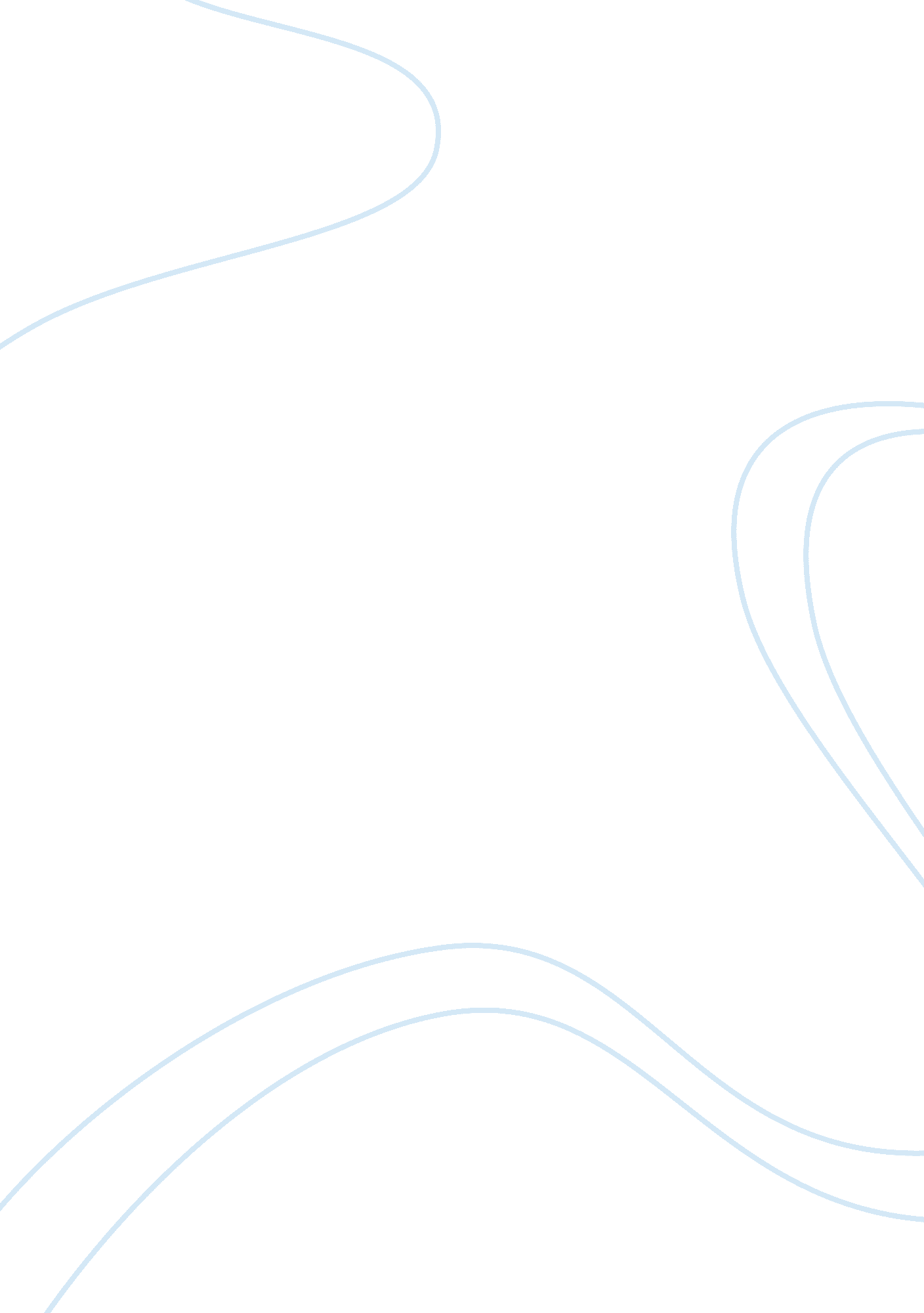 Who we are (if at all possible this needs to be answered by someone over the age ...Sociology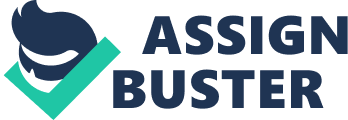 April, How have I changed When I was eighteen, while I was still developing my niche in the society, my core values were perseverance, honesty and integrity, dependability and responsibility, and motivation to grow and learn. 
Having these in mind, I strived hard to finish higher studies, for I believed it is the pathway to success and happiness. In perseverance I set a goal on a specific time wherein I would carry out my educational accomplishments, thereby clearly designing a career path. In so doing, my being dependable and responsible did not escape the notices of my bosses in the company, until I was promoted to a higher position. Many times, during my career, my honesty and integrity was challenged by the institution I worked for. Facing the threats of occupational corruption due to my position, morally called “ white collar crime”, I had to decide on whether to become rich quickly, or to preserve my values of honesty and integrity. I was working as a head of Procurement Services, where pull of quick money surrounds work environment. 
Under this scenario, my well-being slowly changed, and I was pulled to the excitement of lifestyle; from a simple one to a lavishly held lifestyle. I admit, my life really changed because of the circumstances that led me to it. 
I am now led to a deep thinking, are the values I held before still lies in me, or was it changed by the fast paces of technology and environment? Critical thinking reaches for an honest answer, and I could bravely say, yes, it changed me, both emotionally and physically. My honesty is changed by deceit; but what about my integrity, is it still intact? Someone said “ success can come and go, but integrity is forever” ( Anderson, A. 2012). It takes years to build one’s integrity, but only brief moments to destroy. I am now divided with two schools of thought: a success saddled with dishonesty, or having the courage to do the right thing, no matter what the circumstances will be. 
Work Cited 
Anderson, A. 2012. Success will come and go, but integrity is forever. Forbes. 
http://www. forbes. com/sites/amyanderson/2012/11/28/success-will-come-and-go-but-integrity-is-forever/ 